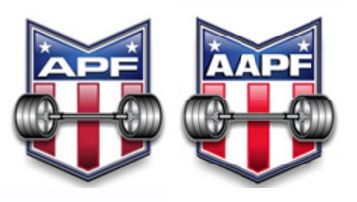 APF/AAPF Night of the Living DeadliftOctober 14, 2023MEET DIRECTOR:	Chance Peeler info@fatchancefitness.comSTATE CHAIRS:	SANCTIONED BY:	APF/AAPFEVENT LOCATION:	West Bonham(armory) Civic Center                                     1100 W 5th St.  Bonham, TX 75418ELIGIBILITY:	Lifters must be an APF/AAPF registered athlete by the time of the meet. You can renew or get your new membership at World Powerlifting Congress. No cards will be sold at weigh-ins; must purchase online.WEIGH-IN:		Friday, October  13, 2023:  9:00am – 1:00pm and 4:00pm – 7:00pm	                       Conducted at Fat Chance Fitness                                                      2624 N Center St.,  Bonham, TX  75418			Saturday, October 14, 2023:  7:00am – 8:00am			Check in at the Score Table, all lifters must be weighed in by 8 am.EVENT:		MANDATORY RULES BRIEFING:  Saturday October 14, at 8:00amLifting starts at 9am UNIFORM:		One-piece lifting suit or wrestling suit is MANDATORY.CONTEST LIFTS:	Full Meet (Squat/Bench/Deadlift), Bench Only, and Deadlift OnlyENTRY FEE:	Meet entry fee is $100 if received on or prior to October 1, 2023. If received after this date, there’s an additional $25 late fee. Additional divisions are $50 each. PayPal, Venmo, certified check, money order, or cash only, please. Make checks payable to Chance Peeler.SPECTATOR FEE:        None RULES:			See World Powerlifting Congress for rulebook and records.NOTES:			No refunds. APF/AAPF Night of the Living DeadliftOctober  14, 2023Please Print LegiblyFull name: ________________________________________________________   Sex (circle one):    Male    FemaleAge _______                  Date of Birth ___________                 e-mail _______________________________________________Address __________________________________ City _______________________ State  ______       Zip Code:_____________Phone Number _______________________________       Alternate Phone Number _____________________________________ Current APF/AAPF card (circle one):   No     Yes     If so, card number is _______________________________________________APF AAPF (circle one)Event Entered (circle all that apply):	Full Meet		Bench Only		Deadlift OnlyRaw/Equipped (circle one):		Classic Raw (*note Full Meet Only)	Raw	Equipped               Division Entered (circle all that apply):	Open	Police/FireTeen:   		13-15	16-17	18-19Junior:		20-23Submaster: 	33-39Master:		40-44	45-49	50-54	55-59	60-64	65-69	70-7475-79	80+Weight Class (circle one):	Women:	97    105    114    123    132    148    165    181    198    220	242    242+ (UNL)		Men:	114    123    132    148    165    181    198    220    242    275    308    308+ (SHW)Fees & Payment:	Entry fee $100: __________VenmoCash, Certified Checks, or 	If after October 1, 2023, add late fee $25: __________Money Orders Only, Please		Additional divisions $50 each: __________Make checks payable to  Chance PeelerVenmo @texomastrength.com ATHLETIC RELEASE:  On behalf of myself, my heirs, executors, administrators and assigns, I hereby waive, release and fully discharge any and all officials, sponsors, participants or organizations connected to the Texas APF/AAPF, Chance Peeler, Fat Chance Fitness Texas LLC. from any and all rights, claims, demands, lawsuits, and causes of action due to or arising from any accident, injury, damage or loss directly, indirectly, or in any way associated with my participation in the APF/AAPF Night of the Living Deadlift, October 14, 2023. I also, represent that I know of no medical reason or condition that would impair my ability to participate in this event, and I hereby assume any and all risk of accidental, medical injury or consequential damages resulting from my participation. I acknowledge, understand, and accept the inherent risk of powerlifting. I have read the above release, understand its meaning and consequence, and agree to be legally bound by its terms. I have signed this release freely and voluntarily. ___________________________________________                                       _________________________________________Print Full Name	Lifter’s signature	(Parent must sign if Lifter is under 18 years of age)Return entry form to:	Chance Peeler                                                                     2624 N Center St                                                                     Bonham, TX 75418                  You can also print, fill out, sign and date, scan and return to Info@fatchancefitness.com